PLAN DE INVERSIONES PARA APOYAR LA ESTRATEGIA DE DESARROLLO BAJA EN EMISIONES DEL CAQUETÁ: TERRITORIO PRODUCTIVO, SOSTENIBLE Y EN PAZ13 de julio de 2018Prepared for GCF – Window A, by Earth Innovation InstituteProject DirectorDr. María Adelaida Fernández Muñoz
Earth Innovation Institute98 Battery Street, Suite 250San Francisco, CA 94111, USA
Phone: 57-3175752027
E-mail: mafernandez@earthinnovation.org Executive DirectorDr. Daniel Nepstad
E-mail: dnepstad@earthinnovation.org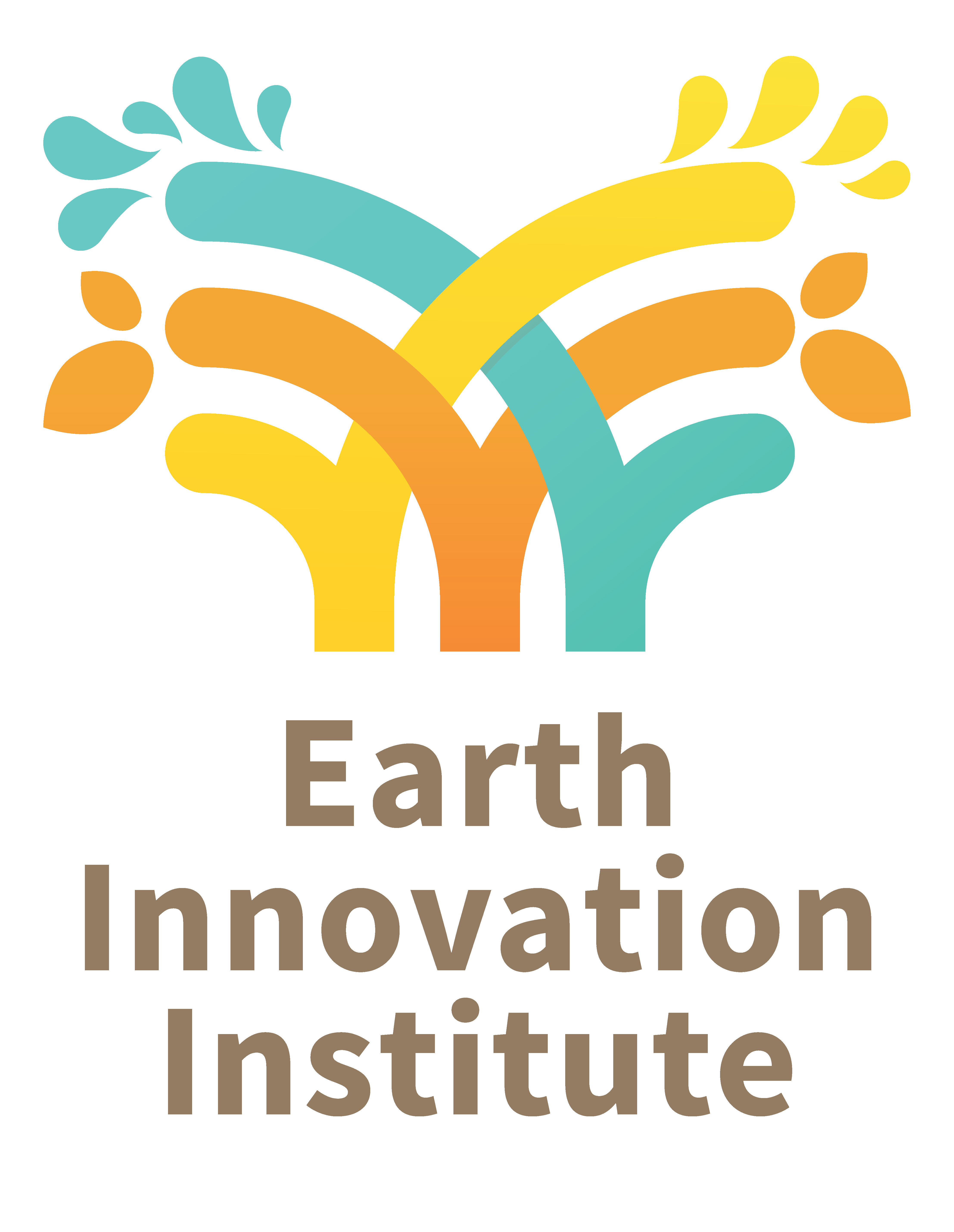 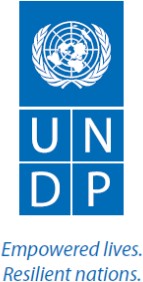 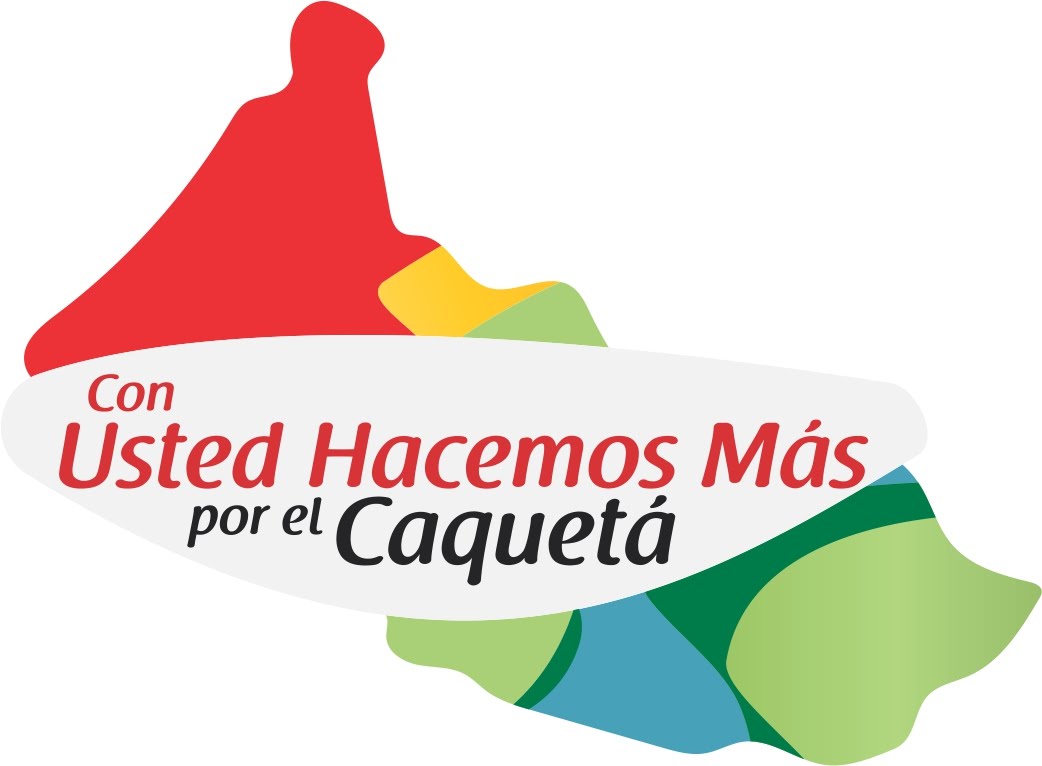 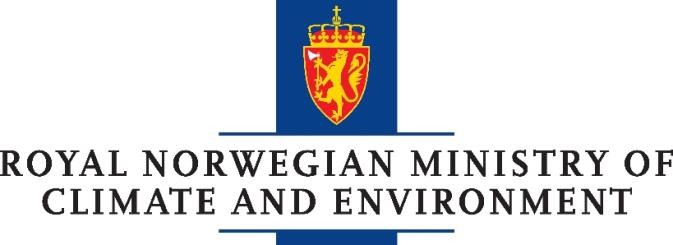 “PLAN DE INVERSIONES PARA APOYAR LA ESTRATEGIA DE DESARROLLO BAJA EN EMISIONES DEL CAQUETÁ: TERRITORIO PRODUCTIVO, SOSTENIBLE Y EN PAZ”Tabla de contenido1.	Fundamentos y enfoque:	31.1.	Resumen	31.2.	Autoevaluación	61.3.	Oportunidades estratégicas	141.4.	Objetivos y resultados esperados	171.5.	Descripción de las actividades del Proyecto	221.6.	Plan de implementación y plazos	231.7.	Temas transversales	261.7.1.	Integración con un marco normativo más amplio	261.7.2.	Asociaciones	261.7.3.	Participación de múltiples interesados	261.7.4.	Integración de una perspectiva de género	261.7.5.	Gestión de conocimiento y comunicación	272.	Riesgos, monitoreo y evaluación	272.1.	Gestión de riesgos	272.2.	Monitoreo	282.3.	Sustentabilidad de los resultados	283.	Presupuesto	28Fundamentos y enfoque:ResumenCaquetá es un departamento situado en la confluencia andino-amazónica al sur-oriente de Colombia. Tienen una extensión de 88.965km2, un área similar a la de Portugal. Su situación geográfica y su historia de colonización, han influenciado no sólo su desarrollo socio-económico, sino la fuerte deforestación de su bosque tropical en los últimos años.Caquetá es un departamento joven. Existe como entidad departamental desde hace solo 37 años. Por esta razón, su gestión pública se ha visto enfrentada a grandes retos como procesos de colonización desordenados, la falta de capacidades locales, la alta informalidad de su economía y el bajo nivel de ingresos públicos para realizar las inversiones necesarias para el desarrollo. Además, por su lejanía del centro del país y la poca presencia del Estado, se ha visto enfrentado a grandes desafíos que han limitado su crecimiento sostenible y la consolidación de instituciones sólidas, como los cultivos de usos ilícitos, la minería ilegal y el conflicto armado con las FARC.Todas estas dinámicas han causado una fuerte degradación del ecosistema amazónico. Según el Sistema de Monitoreo de Bosques y Carbono del IDEAM, el promedio de deforestación a nivel del bioma amazónico entre los años 2000 – 2012 fue de 82.883 ha/año, cifra que se constituye en el nivel de referencia oficial para la región. En el año 2014, Caquetá participó con el 46% de la deforestación de la Amazonía y la Amazonía participó con el 45% de la deforestación en el país. Entre el 2012 y 2016 la tasa de deforestación promedio en Caquetá fue de 26.544 ha/año, pero para el 2017 esta cifra aumentó significativamente a 60.373 ha/año. Esto pone al departamento en una posición difícil frente a los compromisos nacionales e internacionales que ha adquirido en la lucha contra la deforestación e implica que se debe enfocar mejor los esfuerzos y fortalecer las iniciativas a nivel local para poder enfrentar adecuadamente las causas de la deforestación.De acuerdo con los compromisos nacionales, el país debía lograr una deforestación neta cero en la Amazonía para el año 2020, y Caquetá tiene un compromiso regional de reducir en un 80% su deforestación para cumplir con la Declaración de Rio Branco (esto significa que la jurisdicción debe llegar, aproximadamente a 7.013 ha deforestadas al año). Estos compromisos, sumados al acuerdo de paz con las FARC, han promovido el desarrollo de numerosas iniciativas lideradas por diferentes actores, con objetivos diversos pero complementarios como: a) la conservación de la biodiversidad (Proyecto GEF Corazón Amazonía, ampliación del Parque Nacional Natural Serranía del Chiribiquete -PNNSCH, Proyecto de Conservación y Gobernanza de USAID operado por Fondo Patrimonio Natural, y la creación de Reservas Naturales de la Sociedad Civil), b) la reducción de la deforestación (Programa Visión Amazonía, Programa REDD+ de GIZ), c) la reconversión productiva ganadera sostenible y otros proyectos productivos (proyecto paisajes sostenibles para la Amazonía de CIAT, proyecto IKI de TNC en el Bajo Caguán, proyecto de Fondo Acción en Solano, crédito para la reconversión de la ganadería de Nestlé, proyecto ProDes de GIZ), d) proyectos para la consolidación de la Paz (Proyecto Ambientes para la Paz de PNUD en el Bajo Pato y el proyecto AmPaz de GIZ en Curillo, San José de Fragua y Albania), e) la creación de una denominación de origen (La Ruta del Queso), y f) el diseño de Planes de Desarrollo Municipales orientados a consolidar la Paz -PDETs-, entre otros, que si bien no constituyen en sí una estrategia de desarrollo baja en emisiones, aportan a sus objetivos y son ejercicios que ya están orientando a la región en la dirección correcta, aun cuando estas iniciativas están en muchos casos desarticuladas y atomizadas en la región. Este es uno de los problemas que se busca abordar con este proyecto.A esto hay que sumarle los grandes avances que ha hecho el país y el departamento en política pública para reducir la deforestación y promover un desarrollo sostenible en la región. A nivel nacional se tienen: a) La Estrategia Nacional REDD+ y su iniciativa “Bosques Territorios de Vida”, b) el Decreto 870 de 2017 y el CONPES de PSA, c) el nuevo impuesto al carbono y el Fondo Colombia Sostenible para orientar la inversión de estos recursos, d) el marco legal del Acuerdo de Paz, y e) la delimitación de la frontera agrícola en Caquetá. Cada una de estas políticas posee instrumentos clave para consolidar la estrategia de desarrollo baja en emisiones en Caquetá y para apoyar la implementación de varias de las líneas de este proyecto. A nivel departamental se tienen: a) las propuestas de ordenamiento territorial comunitario en cada municipio, b) los determinantes ambientales para el ordenamiento territorial del Caquetá, c) los planes de ordenamiento de las cuencas Río Hacha, Arenoso, Borugo, Doncello, Margaritas, Solita y Resaca, d) las directrices para el ordenamiento territorial del Caquetá, e) la política pública indígena, f) la política pública para el desarrollo sustentable, g) La política para la gestión integrada del recurso hídrico y h) el plan de desarrollo departamental, que contienen elementos esenciales para consolidar la estrategia de desarrollo baja en emisiones en el departamento y deben ser evaluados, con el fin de identificar oportunidades y potenciales barreras para el logro de los objetivos de este proyecto. También se debe mencionar la Sentencia de la Corte Suprema de Justicia sobre la Amazonía como sujeta de derechos, donde las entidades públicas deben elaborar Planes de Acción para detener la destrucción del ecosistema, el CONPES de la Política de Lucha contra la Deforestación que está en elaboración y el establecimiento de frontera agropecuaria para Caquetá, por parte de la UPRA. Todos son una oportunidad para armonizar todas las iniciativas, políticas y dinámicas territoriales, y para consolidar los instrumentos de política y los recursos financieros necesarios para reorientar el desarrollo de la jurisdicción hacia un futuro de bajas emisiones, donde los sistemas productivos del departamento incorporen prácticas más sostenible, donde se valoricen los productos del bosque natural y de sistemas agroforestales, donde se vuelva más eficiente la matriz de transporte y donde se logre reducir la deforestación, promoviendo incrementos en el nivel de vida de la población, tal como se plantea en la estrategia “Bosques Territorios de Vida”.Por otro lado, si bien el bosque tropical y los productos de sistemas productivos forestales son vistos por los actores públicos y por varios actores privados como una oportunidad económica y son una de las apuestas estratégicas de varias de las iniciativas en desarrollo en la región, aún existen grandes barreras para poder realizar ese potencial. En primer lugar, no hay cadenas de valor consolidadas, competitivas y sostenibles para la gran mayoría de productos obtenidos del bosque natural o de sistemas agroforestales. En segundo lugar, los sistemas productivos sostenibles más promisorios en la región no se han establecido a la escala necesaria para que la producción regional permita su integración eficiente a los mercados. En tercer lugar, no hay servicios de extensión rural adecuados para cubrir la demanda de conocimientos y de prácticas que requieren este tipo de sistemas de múltiples productos (agroforestales), esto incluye no sólo el acompañamiento durante la planificación predial, el aprovechamiento y el establecimiento de cultivos; sino durante el mantenimiento en los primeros años, que es clave para asegurar el buen crecimiento de las especies, en las actividades de cosecha y post-cosecha, y en todo lo concerniente al aprovechamiento sostenible de productos del bosque natural. En cuarto lugar, la conexión a mercados, tanto nacionales como internacionales, es precaria o inexistente, en parte por la baja calidad de los productos, pero también por la ausencia de infraestructura de transporte adecuada, lo que ocasiona costos de comercialización excesivos, que hacen muy poco competitiva la producción. En quinto lugar, no hay mecanismos financieros para apoyar la expansión de sistemas agroforestales o para el aprovechamiento sostenible de productos del bosque, y para éstos últimos hay barreras para acceder a los permisos de aprovechamiento y para elaborar los planes requeridos por la Autoridad Ambiental. En sexto lugar, falta implementar incentivos que reconozcan los esfuerzos de conservación y generación de servicios ecosistémicos de actores como entidades territoriales, empresarios agropecuarios, campesinos y pueblos indígenas. Finalmente, hay otros dos factores adicionales que limitan la capacidad de orientar el desarrollo hacia una senda de bajas emisiones; primero, que aun existe debilidad del Estado para enfrentar los principales motores de deforestación (el acaparamiento de tierras con fines especulativos y los cultivos ilícitos), y se tendrá que esperar al nuevo gobierno del presidente Duque para conocer la posición que asumirá frente a esta problemática, y así negociar acciones estratégicas; y segundo, que si bien los municipios tienen Planes de Ordenamiento Territorial vigentes y se han hecho esfuerzos para elaborar las Directrices de  Ordenamiento Territorial por parte del departamento y las comunidades, aun falta realizar un trabajo de aplicación de esos lineamientos y de esas propuestas por parte de los municipios para que se reglamenten dentro de sus Esquemas de Ordenamiento Territorial, especialmente en el componente de ordenamiento productivo del suelo rural y de ordenamiento ambiental.Este proyecto busca insertarse en la región, de forma que complemente y potencie varias de las iniciativas que ya se están desarrollando actualmente, identificadas a partir de una serie de reuniones y conversaciones con actores clave. Además, espera ser de apoyo para superar algunas de las barreras identificadas más arriba, especialmente los problemas de competitividad de las cadenas de valor (ver análisis de CIAT para Visión Amazonía), aprovechando las nuevas oportunidades que abren la Sentencia de la Corte, la Política Pública para el Desarrollo Sustentable de Caquetá, la Región Administrativa y de Planificación de la Amazonía (RAP-A), El Fondo Colombia Sostenible, las nuevas líneas de crédito que EII está diseñando con FINAGRO para el programa Visión Amazonía, las Directrices para el Ordenamiento Territorial de Caquetá, y el diseño de la Estrategia de Desarrollo Baja en Emisiones que estamos liderando en Caquetá, en el marco del Sub-Nodo Regional de Cambio Climático. El proyecto busca mejorar las oportunidades de ingreso y las condiciones de vida de la población rural, a través de 5 líneas de acción: 1) el fortalecimiento de las cadenas de valor promisorias en un núcleo piloto de trabajo, 2) el apoyo para superar barreras al aprovechamiento sostenible de productos del bosque natural, 3) la consolidación de un sistema de incentivos a los servicios ecosistémicos liderado por el departamento, con apoyo de Corpoamazonía, y  4) el apoyo a la aplicación de los lineamientos de ordenamiento del territorio a partir del fortalecimiento de un equipo de técnicos en la Gobernación. En cada línea de acción se incluirá el acompañamiento de un experto que garantice la inclusión adecuada de un enfoque diferenciado, de género, y el cumplimiento de las salvaguardas del PNUD, en línea con el marco de salvaguardas nacionales. Se espera además, que si el ejercicio piloto es exitoso, se pueda replicar en otros puntos estratégicos del departamento y continuar el fortalecimiento de las cadenas a nivel de todo el territorio.AutoevaluaciónOportunidades estratégicasApoyar con acciones concretas y a nivel local, el fortalecimiento de cadenas de valor asociadas con el aprovechamiento del bosque natural y de sistemas agroforestales, en áreas donde ya se han venido estableciendo arreglos agroforestales con diversos actores en el territorio (Visión Amazonía, SINCHI, Fondo Acción, GIZ, CENICAUCHO), que le den dinamismo a las poblaciones, fortalezcan las capacidades locales, generen apropiación, mejoren las condiciones de vida de las poblaciones y consoliden mercados reales para estos productos.Aprovechar las oportunidades que brindan el Nuevo Plan Nacional de Desarrollo, la Sentencia de la Corte, el CONPES de lucha contra la Deforestación, el Decreto de PSA, el nuevo impuesto al carbono, la RAP-A y los nuevos instrumentos financieros agroambientales del programa Visión Amazonía, para consolidar un sistema de incentivos para servicios ecosistémicos en el departamento, que acompañe la Estrategia de Desarrollo Bajo en Emisiones.Aprovechar el impulso de las Directrices de OT y de otros instrumentos de política, para aumentar las capacidades de la Gobernación y de 2 municipios, en el ordenamiento productivo del suelo rural. Armonizar y articular los actores, las iniciativas, las políticas y las fuentes de financiación que hay en el territorio, para que todas apunten en la misma dirección y aporten en el logro de las metas de desarrollo bajo en emisiones de la estrategia de DBE.Poner las bases del sistema de monitoreo y seguimiento para la jurisdicción, que se apoye en la fortaleza del Sistema de Monitoreo de Bosques y Carbono del IDEAM y en la Plataforma del GCF (produceprotectplatform.com) que ha diseñado EII, para hacerle seguimiento a las metas de la estrategia de la jurisdicción, y para que se consolide en una pieza esencial del Sistema de Desempeño Territorial para la toma de decisiones y la adaptación a los cambios en el proceso de implementación de la futura estrategia de DBE.Aprovechar el compromiso adquirido por el Gobernador del Caquetá en la Declaración de Rio Branco y la oportunidad de financiamiento del GCF para dar el impulso al diseño de la estrategia de DBE, a partir de toda la experiencia que tiene el equipo de EII a nivel mundial, apoyando el fortalecimiento de las instituciones públicas regionales, la participación de todos los actores relevantes y la consolidación de políticas apropiadas para lograr la sostenibilidad de la estrategia. Teoría del CambioObjetivos y resultados esperadosPara el 2020, Caquetá logra desacelerar la deforestación en El Doncello y Puerto Rico como primer paso para cumplir la Declaración de Río Branco, gracias a un piloto de fortalecimiento de las cadenas de valor asociadas a la agroforestería y al aprovechamiento de productos del bosque natural, a la articulación de un sistema de incentivos para apoyar la expansión de actividades de producción sostenible, incrementando los ingresos de las familias que participan en estas cadenas, consolidando centros locales de acopio, transformación y de fortalecimiento de capacidades para la producción y la comercialización. Además, se apoya el ordenamiento del suelo rural al menos en dos municipios, con base en insumos existentes, y a través de un equipo de trabajo fortalecido en la gobernación. Finalmente se consolida la articulación de actores e iniciativas que están desarrollando acciones en el departamento gracias al equipo de EII en la región y a su apoyo en la construcción de la estrategia de desarrollo baja en emisiones de Caquetá.Descripción de las actividades del ProyectoPara la descripción general de las actividades del proyecto, y en aras de cumplir con el número de hojas de la propuesta, remitirse al plan de trabajo y al presupuesto.Plan de implementación y plazosTemas transversalesIntegración con un marco normativo más amplioLas actividades del proyecto se integra además con la Política Nacional frente al Cambio Climático (consignada en el documento Conpes 3700 de 2011), en sus líneas del (i) Plan nacional de adaptación al cambio climático, (ii) Estrategia colombiana de desarrollo bajo en carbono y (iii) Estrategia Nacional REDD+. También apoyará el logro de algunos de los objetivos del Acuerdo de Paz con las FARC, al generar oportunidades económicas para las familias en zonas afectadas por el conflicto. Igualmente apoya el logro de metas concretas de la Misión de Crecimiento Verde, como la consolidación de un sistema de incentivos para Caquetá.AsociacionesEn el desarrollo de las actividades propuestas en el proyecto, se lograrán establecer asociaciones con otros actores que ya han sido identificados en la región y que están trabajando con el objetivo de reducir la deforestación y aumentar la sostenibilidad de los sistemas productivos, en particular se trabajará muy de cerca con el proyecto Visión Amazonía, FINAGRO, CENICAUCHO, TNC, GIZ-AmPaz, Corpormazonía, SINCHI, Acamafrut, Asoheca, Fondo Acción, SENA y asociaciones de productores locales en el núcleo piloto. Además, es fundamental establecer buenas relaciones de trabajo con los Alcaldes y los Consejos Municipales de Desarrollo Rural, la comunidad en general y los asistentes técnicos de las regiones.Las actividades propuestas, involucrarán procesos multiactor, donde todos los actores relevantes podrán participar en la construcción conjunta de las iniciativas de acuerdo a sus necesidades, con un enfoque diferencial y de género, incluyendo grupos vulnerables como los campesinos, poblaciones indígenas y las mujeres. En ese sentido, lograr una buena relación con representantes de estos grupos es fundamental, para poder fortalecerlos en sus proceso de participación y de capacitación. Participación de múltiples interesadosComo ya se mencionó, en el desarrollo de las actividades participarán múltiples interesados, en coordinación con otros actores clave de la región, tanto a nivel local como departamental. Para garantizar la participación transparente y efectiva de todos los interesados, al equipo de trabajo local de EII se vinculará un experto en temas de enfoque diferencial y de género, que además apoye en la implementación de las Salvaguardas del PNUD de forma transversal en todas las actividades. Integración de una perspectiva de géneroConsiderando que la participación de las mujeres en la planeación territorial es crucial para visibilizar sus necesidades y perspectivas, y por ende, aportar en la construcción de iniciativas más incluyentes y representativas a nivel de todas las actividades previstas en el proyecto, se vinculará a un experto en temas de enfoque diferencial y de género que incluya de forma transversal los criterios y lineamientos necesarios garantizar la representación equitativa de las mujeres y sus organizaciones en los diferentes espacios de participación, así: Identificando lideresas reconocidas por la población y por las mujeres para que participen en las actividades propuestas en el proyecto.Propendiendo por que en los grupos de beneficiarios y en talleres de fortalecimiento de capacidades y de toma de decisiones, exista un numero igual de hombres y mujeres participantes.Integrando el enfoque de género en los diferentes documentos, protocolos y estrategias que se elaborarán dentro de las actividades del proyecto.Gestión de conocimiento y comunicaciónEn cuanto a la gestión del conocimiento, EII dispone de una página web donde se establecerá un portal para comunicar no sólo los avances en este proyecto, sino en la construcción de la estrategia de Desarrollo bajo en Emisiones. En este portal se pondrán a disposición del público los documentos que se construirán durante el proyecto, el resultado del monitoreo en los avances de este, así como una publicación final que sistematice los objetivos, la metodología, el proceso y los resultados del proyecto, que también será difundida en la región y a través de las redes sociales, para que la población de Caquetá conozca el resultado final del proceso. Por otro lado, ya se decidió la creación de un Google Drive para almacenar allí todos los insumos y documentos clave que se consigan en el desarrollo del proyecto, que será compartido con todos los socios y actores relevantes que se identifiquen en el desarrollo del msimo.Riesgos, monitoreo y evaluaciónGestión de riesgos RIESGOS POLÍTICOSNivel alto: Discontinuidad en los procesos políticos, tanto Nacionales como Regionales, que pueden demorar o afectar el progreso en las actividades del proyecto o poner en riesgo la adopción de algunos compromisos. Mitigación: Las preocupaciones por el DBE son compartidas por líderes políticos y sus electores en todos los niveles de gobierno, por consiguiente, hay potencial para asegurar la continuidad de un gobierno al otro. Además, por el foco sobre actividades a nivel local y regional, con apoyo de otras organizaciones que trabajan en Caquetá, se puede esperar que se podrán mitigar los impactos negativos de cambio político.Nivel alto: Las prioridades del nuevo gobierno nacional pueden ser diferentes de las prioridades que se han identificado a nivel regional. Esto puede generar dificultades a la hora de llegar a acuerdos y de seguir contando con el apoyo del gobierno local. Mitigación: Como ya se mencionó, lo que se espera, es tener una estructura de trabajo muy robusta con los actores locales y regionales, y poder seguir avanzando en las actividades aun cuando desde el nivel central no muestren interés en la región.RIESGOS SOCIALES Nivel alto: Se intensifican los conflictos y la violencia en la región por la ausencia prolongada de la fuerza pública y del Estado en las regiones priorizadas en este proyecto. Esto podría afectar significativamente el logro de los objetivos del proyecto. Mitigación: Buscar espacios de diálogos de alto nivel con los nuevos Ministros, sus Viceministros y con representantes de la cooperación internacional para que puedan llevarle al gobierno entrante el mensaje de la importancia de su presencia en la zona.Nivel medio: Los actores clave de la jurisdicción no logran entablar relaciones de confianza y no se logra avanzar en las actividades de las líneas de acción, especialmente a nivel local. Mitigación: Como ya se mencionó, la idea es trabajar en coordinación con otras instituciones que ya han avanzado en la generación de vínculos con la población, las asociaciones y los servidores públicos, para poder consolidar procesos fuertes y reconocidos en la región. RIESGOS ECONOMICO / FINANCIERONivel alto: No se logra financiar adecuadamente el centro de acopio en el núcleo piloto identificado y las asociaciones encargadas de su manejo no hace un uso adecuado de los recursos Mitigación: Se hará una evaluación inicial de los requerimientos del centro, se capacitará a las asociaciones en temas de gerencia y manejo financiero, además se les hará un acompañamiento continuo durante le proyecto, para minimizar estos riesgos. RIESGOS AMBIENTALESNivel medio: Las desaceleración en tasa de deforestación / emisiones pueden no lograrse o mantenerse a través del tiempo. Mitigación: el proyecto aborda directamente esta preocupación al involucrar a grupos clave dentro de los municipios de trabajo y al establecer el centro de acopio en un sitio estratégico para que pueda servir a varios productores de la región. Además, al buscar mejorar la calidad de los productos y el flujo de caja de los productores, se espera que éstos dejen de participar en actividades ilegales. Sin embargo, la mitigación de este riesgo depende de la efectividad en el comando y control de las actividades de deforestación y eso queda fuera del alcance del proyecto.RIESGOS DE LA CAPACIDAD DEL GOBIERNO SUBNACIONAL Nivel alto: falta de tiempo necesario para el desarrollo de las actividades por parte de los funcionarios de la gobernación. Mitigación: consolidación de una relación cercana con la Gobernación para garantizaar su participación en el proyecto y contratación directa del grupo de expertos en ordenamiento territorial.RIESGOS DE LA CAPACIDAD DEL SOCIONivel medio: El socio no tiene el equipo suficiente, ni la capacidad local para el desarrollo de todas las actividades que se requieren para el éxito del proyecto. Mitigación: El equipo de EII local se refuerza con otra persona en Caquetá, además del Coordinador de EII que estará en Bogotá y el experto en género. Por otro lado, EII se apoya en la Corporación Biocomercio Sostenible para el desarrollo de las líneas de acción 1 y 2. RIESGOS DE LA TITULARIDAD DEL PROYECTO Nivel bajo: Ocurren conflictos por la titularidad del proyecto entre EII y la Gobernación. Mitigación: la titularidad del proyecto es de la Gobernación del Caquetá, pero EII tiene permiso de publicar información sobre el proceso y utilizar datos relevantes para sus publicaciones científicas.MonitoreoEl monitoreo del proyecto se realizará de dos maneras: Por un lado, el equipo de EII encargado de los Sistemas de Información Geográfica y del monitoreo de la deforestación en las jurisdicciones donde trabajamos, apoyará en el seguimiento de la evolución de las tasas de deforestación, tanto en Caquetá, como en los municipios de El Doncello y Puerto Rico, con una periodicidad asociada a las alertas de deforestación trimestrales del Sistema de Monitoreo de Bosques y Carbono del IDEAM. Esto permitirá seguir muy de cerca la evolución del indicador de cambio de tendencia de la deforestación en los dos municipios objetivo.  Por otro lado, el equipo de EII en Caquetá, estará realizando el monitoreo de los resultados del proyecto con periodicidad semestral, para medir el avance en las actividades de las líneas de acción propuestas y los resultados del monitoreo serán compartidos en el Google Drive del proyecto.Sustentabilidad de los resultadosLa sustentabilidad se asegura por medio de varios elementos incluidos en la propuesta: 1) La consolidación de un núcleo piloto con un centro de acopio local manejado por asociaciones de la región, que deberá lograr una estabilización financiera para poder continuar con sus actividades una vez termine el proyecto. 2) El fortalecimiento de capacidades de los productores, las asociaciones, los extensionistas, en áreas críticas para la producción sostenible, las buenas prácticas, el mejoramiento de la calidad, el ordenamiento productivo, entre otros. 3) La elaboración de al menos 2 protocolos simplificados aprobados por la Autoridad Ambiental, para elaborar planes de aprovechamiento de productos del bosque, que permitan ampliar el número de comunidades e individuos que pueden obtener ingresos del aprovechamiento sostenible del bosque natural. 4) La consolidación de un sistema de incentivos para el departamento que tenga asegurados los recursos financieros para su implementación por un tiempo determinado. 5) El ordenamiento del suelo rural en 2 municipios y su integración al PBOT o al EOT de los mismos. PresupuestoVer archivo en Excel Información generalInformación generalSolicitante:Earth Innovation Institute Jurisdicción:Departamento del Caquetá, ColombiaTítulo del proyecto:             Plan de inversiones para apoyar la estrategia de desarrollo baja en emisiones del Caquetá: territorio productivo, sostenible y en paz.Fecha de inicio propuesta:01 de agosto de 2018Duración propuesta:Valor solicitado en dólares:Duración propuesta: 18 meses: 399.148Datos de contacto del solicitanteDatos de contacto del solicitanteNombre del contacto: Dan NepstadTítulo:Director GeneralOrganización: Earth Innovation InstituteDirección:98 Battery Street, Suite 250, San Francisco, CA94111Teléfono:(415) 4499900Correo electrónico:dnepstad@earthinnovation.orgDatos de contacto del gobierno subnacionalDatos de contacto del gobierno subnacionalNombre del contacto: Álvaro Pacheco ÁlvarezTítulo:Gobernador Departamento:CaquetáDirección:Calle 15 Carrera 13 Esquina, Barrio El CentroTeléfono:+57 316 2507969Correo electrónico:gobernador@caqueta.gob.coNombre del contacto: Lorenzo Andrés Vargas GutiérrezTítulo:Asesor de Ordenamiento Territorial del CaquetáDepartamento:CaquetáDirección:Calle 15 Carrera 13 Esquina, Barrio El CentroTeléfono:+57 313 8795886Correo electrónico:lorenzoandresvg@gmail.comEstrategias jurisdiccionales existentes¿Existe una estrategia jurisdiccional REDD? No todavía. En el 2016, Earth Innovation Institute inició diálogos con la Gobernación del Caquetá para el diseño e implementación de una Estrategia Jurisdiccional de DRBE. Gracias a eso el Caquetá firmó la Declaración de Rio Branco y entró a ser parte del GCF. Para finales del 2017, ambas instituciones realizaron un ejercicio de intercambio de información y de planeación, y se contrató a un Coordinador local para acompañar el diseño de la estrategia. El 22 de mayo de 2018, se formalizó la creación de la mesa de trabajo multiactor para construir la Estrategia de DRBE, en el marco del Sub-Nodo regional de Cambio Climático y se está desarrollando la fase inicial de caracterización situacional y de línea base, a través de la Encuesta Global de CIFOR y EII en Jurisdicciones Miembro del GCF y de la construcción del mapa de actores actualizado del departamento, para definir la mejor forma de incluirlos en el proceso de articulación y de construcción de la Estrategia. Sin embargo, ya están en marcha varias iniciativas que apuntan a consolidar una estrategia de desarrollo bajo en emisiones en el departamento, que falta articular y armonizar con unos objetivos compartidos de largo plazo.¿Cuál es la cobertura geográfica? La propuesta de DRBE que se desea construir abarcará todo el departamento, sin embargo, se quiere aprovechar la oportunidad que brinda la ventana A para presentar dentro del plan de inversiones un proyecto de acciones tempranas que le den impulso a la estrategia 4 líneas de acción. A nivel local, se va a desarrollar un piloto de fortalecimiento de cadenas de valor en un núcleo para los municipios de El Doncello y Puerto Rico, que se ubicará deforma estratégica para dar a apoyo directo a 60 familias, pero que permita incluir a más productores a medida que se logren resultados y otros interesados quieran participar (se espera que la infraestructura y los servicios que se promoverán en el núcleo lleguen eventualmente a productores de Cartagena del Chairá y de San Vicente del Caguán). Además, se espera consolidar un sistema de incentivos para la promoción de servicios ecosistémicos del Caquetá que apoye la conservación de los bosques en las áreas del piedemonte, de estos mismos municipios y la reducción de emisiones de CO2 de los sistemas agroforestales y silvopastoriles del núcleo piloto. ¿Qué causas de la deforestación directa y subyacente se abordan? Las causas directas que se abordan son:Expansión de la ganadería extensiva, generalmente asociada con la apropiación ilegal de tierra con fines especulativos.Expansión de áreas de cultivos de uso ilícito (coca).Ampliación de tierra para cultivos de subsistencia y posteriormente ganadería, por colonos pobres.Aprovechamiento ilegal de la madera del bosque.Las causas indirectas que se abordan son:Falta de ordenamiento del suelo rural y zonificación de las actividades permitidas y no permitidas en las diferentes áreas reglamentado por el municipio.Falta de competitividad de las cadenas de valor de productos agroforestales y forestales.Falta de asistencia técnica para actividades productivas agroforestales y asociadas al bosque en pie.Falta de financiación e incentivos para el establecimiento, el mantenimiento de los sistemas productivos, el aprovechamiento del bosque en pie y la conservación de ecosistemas naturales.Falta de capacitación y fortalecimiento de las asociaciones y de los productores para mejorar la gestión de los sistemas productivos.Bajos ingresos y altos niveles de pobreza en la región.Agentes de deforestación/cambio asociados:Inversionistas ausentistas: dado que los inversionistas pagan a campesinos pobres para que deforesten grandes áreas de tierra, se espera que con un ordenamiento territorial ambiental y productivo, y el fortalecimiento de cadenas de valor, los campesinos mejoren sus ingresos y se reduzcan estas actividades ilegales.Grandes ganaderos: En vista de que los grandes ganaderos negocian con los pequeños propietarios que se encuentran cerca de la frontera de deforestación para que amplíen sus potreros y hagan el levante de sus terneros a cambio de un pago, se espera que el acceso a nuevas líneas de crédito para reconversión ganadera permita a los grandes ganaderos mejorar la productividad de sus fincas actuales, y que el fortalecimiento de las cadenas de valor asociadas a sistemas agroforestales y al aprovechamiento sostenible del bosque permita a los pequeños propietarios concentrarse en estas alternativas.Pequeños productores: Al implementar incentivos, superar barreras normativas y fortalecer las cadenas de valor, se espera crear oportunidades reales de ingresos que promuevan el cambio cultural de los pequeños productores para que diversifiquen sus fincas y vean en la agroforestería o en los productos del bosque, una posibilidad económica viable y dejen de participar en actividades ilegales.¿Cómo se compagina la estrategia con el marco normativo general, incluyendo las políticas sectoriales?El proyecto se compagina de varias maneras: Frente a la Estrategia Nacional REDD+, el fortalecimiento de las cadenas de valor en el piloto seleccionado, la superación de barreras para el aprovechamiento sostenible del bosque y la promoción de incentivos para los servicios ecosistémicos del bosque, permitirán incidir directamente en 4 de las líneas de acción de la iniciativa Bosques Territorios de Vida: 1) aumentando el valor de los bosques con cadenas fortalecidas, y promoviendo incentivos económicos a diferentes niveles, 2) desarrollando una economía basada en los productos de sistemas agroforestales, forestales y del bosque natural, 3) apoyando en la ordenación rural del territorio y fortaleciendo a la gobernación en su rol de apoyo para los municipios 4) aumentando y fortaleciendo las capacidades para el uso sostenible y la conservación del bosque y otros arreglos forestales. Estas líneas de trabajo también complementan el futuro CONPES de lucha contra la deforestación y servirán de apoyo al cumplimiento de la Sentencia de la Corte Suprema. En cuanto al Plan de Desarrollo Departamental, el fortalecimiento de las cadenas de caucho, cacao, productos maderables y no maderables del bosque, y de productos agrícolas tansitorios (yuca, maíz, plátano), permitirá generar oportunidades económicas directas para las familias que serán apoyadas en el núcleo e indirectas para los demás productores localizados en su área de influencia. Además, se fortalecerán las capacidades de los productores, las asociaciones y los extensionistas, con un enfoque diferencial y de género, en temas de manejo de sistemas productivos, cosecha, postcosecha, comercialización, acopio, transformación, capacidades empresariales, capacidades financieras, entre otros, utilizando herramientas de “La Escuela de Formación Flexible”. El núcleo, que se ubicará en la zona nor-oriental del departamento, en una ubicación estratégica para reducir costos de transporte y de logística para la región, y que tendrá influencia directa en los municipios de El Doncello y Puerto Rico, apoyará principalmente a pequeños propietarios campesinos que tengan dentro de sus fincas cultivos de cacao y caucho, que serán la base para el fortalecimiento de estas cadenas.Con respecto a la Política Pública para el Desarrollo Sustentable del Caquetá, las acciones planteadas apoyarán varias líneas del Plan de Acción: 1) el desarrollo de economías rurales sustentables, 2) la capacitación y el fortalecimiento de capacidades de funcionarios públicos y otros representantes en  temas agroecológicos, producción sustentable, y ordenamiento territorial, 3) la línea de bienes públicos e infraestructura social productiva, y 4) la promoción de incentivos para la producción, la economía social sustantable y los servicios ecosistémicos. Además, se apoyará la articulación de las Directrices de Ordenamiento Territorial, y de las propuestas de ordenamiento territorial comunitario en los ejercicios de actualización de los Planes de Ordenamiento Territorial municipal, en concordancia con la frontera agropecuaria definida por la UPRA, a través del fortalecimiento de la Gobernación con un equipo de técnicos capacitados, quienes contarán con las imágenes satélite necesarias, por intermedio del Departamento y el IGAC.En cuanto al sector agrícola, el proyecto se apoya en el diseño de nuevos mecanismos financieros para la promoción de la reconversión ganadera silvopastoril y para sistemas agroforestales que están diseñando FINAGRO, fortalece las cadenas de valor de los sistemas agroforestales que ya están siendo implementados en la región por diferentes iniciativas, apoya el fortalecimiento de capacidades de asociaciones, extensionistas y productores locales, en las cadenas que se prioricen el núcleo y apoya en el ordenamiento del suelo rural municipal, con base en resultados que ya tiene la región e integrando la nueva frontera agropecuaria de la UPRA. En cuanto al sector ambiental, el proyecto busca apoyar iniciativas de aprovechamiento sostenible de productos promisorios del bosque (Canangucha, Acaí y maderas naturales) en articulación con Corpoamazonía. Se apoya en el Decreto de PSA (870 de 2017) y busca establecer un sistema de incentivos para servicios ecosistémicos en el departamento, aprovechando las oportunidades que ofrecen la Sentencia de la Corte, el CONPES de lucha contra la deforestación, el nuevo Plan Nacional de Desarrollo, la RAP-A, el impuesto al carbono y las iniciativas de FINAGRO y de CENICAUCHO para la medición del potencial de captura de carbono de sistemas agroforestales y forestales, y la emisión de bonos de carbono a través de ICONTEC.¿Existe un vínculo entre la estrategia jurisdiccional y la estrategia nacional o los procesos de REDD+?Colombia tiene una Estrategia Nacional de Reducción de Emisiones por Deforestación y Degradación de Bosques ENREDD que se consolidó en la iniciativa “Bosques Territorios de Vida”. Como ya se mención, este proyecto incide directamente en 4 de las líneas de acción de la iniciativa: 1) aumentando el valor de los bosques con cadenas fortalecidas, promoviendo el acceso a mecanismos financieros de FINAGRO y estableciendo un sistema de incentivos a servicios ecosistémicos en el departamento, 2) desarrollando una economía basada en los productos de sistemas agroforestales, forestales y del bosque natural, apoyando en la superación de barreras y mejorando competitividad, 3) apoyando en la ordenación rural del territorio en 2 municipios y 4) aumentando y fortaleciendo las capacidades para el uso sostenible y la conservación del bosque y otros arreglos forestales con enfoque diferencial, de género y cumpliendo las salvaguardas del PNUD. Además, apoyará la implementación de algunas actividades de los Planes de Acción para el fortalecimiento de las cadenas productivas de caucho, cacao y productos no maderables del bosque elaborados por el CIAT, para el proyecto Visión Amazonía, en un núcleo piloto. Dos consideraciones para escoger el núcleo fueron: una aptitud alta del suelo para caucho y cacao, que son dos de las cadenas clave del Caquetá y que fuera en municipios que no están recibiendo apoyo en cadenas de valor de caucho y cacao por parte de la cooperación internacional (El Doncello y Puerto Rico), pero que estén ubicados estratégicamente para que las inversiones que se hagan también puedan favorecer a otros municipios aledaños (Cartagena del Chairá y San Vicente del Caguán).En cuanto al programa Visión Amazonía y el trabajo que vienen adelantando SINCHI y otros actores en la promoción de sistemas agroforestales en la región, este proyecto se articulará de varias maneras: 1) aprovechando los pilotos de nuevos mecanismos financieros agroambientales (reconversión ganadera y agroforestal de FINAGRO), apoyando el fortalecimiento de las cadenas y productos agroforestales promisorios, en un enfoque integrado, es decir, apoyando la comercialización de los 3 tipos de productos de estos sistemas: a) cultivos transitorios (yuca, maíz, plátano y productos que se puedan aprovechar en el bosque natural), que permiten seguridad alimentaria y flujo de caja mientras crecen los cultivos permanentes. b) cultivos permanentes (cacao, caucho y en algunos arreglos del SINCHI, copoazú). Y c) árboles maderables. 2) fortaleciendo las capacidades de asociaciones, extensionistas y productores, en temas de manejo de sistemas productivos, cosecha, postcosecha, comercialización, acopio, transformación, capacidades empresariales, de gestión, financieras, entre otras, con un enfoque diferencial y de género, de acuerdo con la propuesta de “La Escuela de Formación Flexible”, elaborada por Corpas Verde (2018). 3) Apoyando la consolidación de un centro de acopio y transformación en el núcleo priorizado, para mejorar la calidad de los productos, aumentar la competitividad de las cadenas, promover contratos de compra más directos, mejorar precios y disminuir costos de transporte. 4) Apoyando estas iniciativas productivas con un sistema de incentivos a la generación de servicios ecosistémicos, que complementen el ingreso de los productores y motiven aún más a las familias a cambiar sus modos de producción, por sistemas más sostenibles, en línea con la conservación del bosque natural.Finalmente, se articulará con los proyectos de AmPaz y de TNC en Caquetá, para generar sinergias en la implementación de las Directrices de Ordenamiento Territorial en los municipios del departamento, donde la Gobernación participará brindando las imágenes satélite que se requiera (gracias a un convenio que tiene con el IGAC), y con el apoyo de un grupo de técnicos expertos en ordenamiento que se fortalecerá en la Gobernación. Este trabajo integrará también la frontera agropecuaria definida por la UPRA en el componente de ordenamiento productivo y ambiental de los municipios y los resultados de los Ordenamientos Territoriales Comunitarios realizados por el proyecto de Conservación y Gobernanza del Fondo Patrimonio Natural y USAID.¿Existe un sistema para monitorear el avance de la estrategia jurisdiccional y está vinculada a los sistemas nacionales u otros procesos relevantes? A nivel nacional existe el Sistema de Monitoreo de Bosques y Carbono del IDEAM. Este sistema es posible consultarlo en línea y tiene la información a un nivel de detalle adecuado para hacer el monitoreo de los cambios en la deforestación en Caquetá y a nivel municipal. Sin embargo, para evaluar el logro de otros indicadores específicos del proyecto, se elaborará una línea base y se hará un seguimiento semestral del avance en los resultados que permitan su monitoreo directamente por el equipo de EII.Otros procesos de desarrollo bajo en emisionesCadenas de suministros activasLa principal cadena en la región es de leche y queso. En esta cadena hay varios actores trabajando activamente en iniciativas que aportan al desarrollo bajo en emisiones, entre ellas se pueden mencionar: a) La iniciativa de Nestlé, que recibió del BID un préstamo por 1,5 millones de dólares en 2016 para apoyar el otorgamiento de créditos en condiciones preferentes para la reconversión productiva de la ganadería en Caquetá hacia sistemas silvopastoriles. Hoy Nestlé está interesado en ampliar la iniciativa por los impactos positivos en la calidad de la leche que se produce. b) el Proyecto de Conservación y Gobernanza de Patrimonio Natural, que apoyó la reconversión silvopastoril de predios ganaderos y la creación de la “Ruta del Queso”. c) el Programa Visión Amazonía, que está promoviendo la renconversión silvopastoril en ciertas zonas priorizadas, fortaleciendo a las asociaciones y apoyando el diseño e implementación de 2 mecanismos financieros agroambientales, uno para reconversión ganadera y otro para sistemas agroforestales. d) el trabajo de paisajes conectados del Fondo Acción, que también promovió la reconversión de fincas ganaderas. e) el proyecto de Paisajes Sostenibles del CIAT.Por otro lado, existen iniciativas de caucho (ASOHECA), cacao (ACAMAFRUT, AGROBIZ, FEDECACAO, CHOCAGUAN), copoazú, maderas, canangucha, yuca, maíz, plátano, frutales amazónicos, artesanías; donde se vienen promoviendo el establecimiento de sistemas agroforestales y de aprovechamiento sostenible del bosque, pero que aún tienen grandes problemas de competitividad y estabilidad. Tanto así, que muchos de los cultivos establecidos en la región no tienen el mantenimiento adecuado, tienen niveles de productividad muy bajos, han sufrido de bajas en los precios significativos y han sido abandonados. Dos cadenas promisorias adicionales en la región son el Turismo (agroturismo y turismo de naturaleza) y la producción piscícola (carne y ornamental). Ambas tienen organizaciones fuertes (Secretaría de Turismo de Caquetá y ACUICA) y muy buenas oportunidades de crecimiento, pero por el momento, este proyecto no se articulará con ellas.Compromisos o iniciativas con pueblos indígenas.Existen actualmente 4 iniciativas con Pueblos Indígenas (PI): el proyecto IKI de TNC de fortalecimiento de capacidades, en la zona del Bajo Caguán; el proyecto de Fondo Acción en Solano de reconversión productiva, el proyecto de Amazon Conservation Team en fortalecimiento en la gestión del territorio con PI y el proyecto REDD+ de GIZ, también en Solano, que deja comunidades fortalecidas en el aprovechamiento del bosque natural y en procesos de agregación de valor. Todas estas iniciativas se beneficiarán con la línea de acción 2 de este proyecto, que busca superar las barreras para el aprovechamiento sostenible del bosque natural, en particular en la elaboración de los planes de aprovechamiento y la obtención de los permisos correspondientes.Otros proyectos o actividades importantes y relevantes para REDD+/LED en la jursidicciónExisten además otros procesos claves para la estrategia de desarrollo rural bajo en emisiones, estos son el piloto de PSA que está implementando la Fundación Pichachos en la zona de influencia del PNN Alto Fragua Indiwasi y el proyecto Ambientes de Paz de PNUD en la zona del Bajo Pato en San Vicente del Caguán. Ambos se articularán a partir de la consolidación de un sistema de incentivos para servicios ecosistémicos en el departamento, que se construirá con base en los avances y aprendizajes que se han hecho en PSA en Caquetá y en emisión de bonos de carbono por parte de ICONTEC en Colombia, y se financiarán a partir de instrumentos como el Fondo Colombia Sostenible, la promoción de una “Estampilla pro-desarrollo de la amazonía”, las oportunidades de la Sentencia, de la RAP-A y del CONPES de lucha contra la deforestación y de otros recursos regionales. Financiación e inversiónPlan de inversionesEl plan está orientado a apoyar 4 líneas de acción: 1) Fortalecimiento de cadenas de valor de productos de sistemas agroforestales y del bosque natural en un núcleo piloto (nor-oriente de Caquetá: El Doncello/Puerto Rico), que incluye un trabajo a 4 niveles: FINCA: fortalecimiento de capacidades de los pequeños productores en manejo de sistemas productivos, Buenas Prácticas Agrícolas, cosecha, postcosecha, comercialización, capacidades empresariales, financieras, entre otros. CENTRO DE ACOPIO Y TRANSFORMACIÓN LOCAL: que implica el establecimiento (o ampiación/adecuación) de una infraestructura básica de acopio y transformación para los múltiples productos promisorios de sistemas agroforestales y del bosque natural del núcleo que al menos debe permitir la comercialización de un producto transitorio (yuca o maíz o plátano o productos del aprovechamiento del bosque natural), que brinde seguridad alimentaria y flujo de caja a los productores, un producto permanente clave (cacao, caucho), y maderas; y que promueva, de ser posible, la agregación de valor local. ASOCIACIONES LOCALES: selección y fortalecimiento de 1 ó 2 asociaciones locales para el manejo del centro de acopio y de al menos 2 extensionistas capacitados para apoyar el desarrollo de las actividades con los productores, con enfoque diferenciado, de género y con base en la propuesta de la Escuela de Formación Flexible de Corpas Verde. MERCADOS Y COMERCIALIZACIÓN: establecimiento de contratos de compra con mercados, buscando mejorar los precios que reciben los productores asociados al núcleo, gracias a que en los tres niveles anteriores se habrá mejorado significativamente la calidad de los productos, el volúmen y las capacidades de actores de la cadena.2) Apoyo a superar barreras para el aprovechamiento de productos del bosque natural, que específicamente busca trabajar en asocio con SINCHI y CORPOAMAZONÍA para recoger y ajustar los protocolos para el aprovechamiento sostenible de especies promisorias que ya existen (Canangucha, Acaí, Copoazú, maderas, etc.) y apoyar a productores para elaborar los planes de manejo y obtener los permisos de aprovechamiento. Integrando consideraciones de género y de PI.3) Consolidación de un sistema de incentivos departamental para servicios ecosistémicos para agua y carbono, liderado por el departamento, a partir de las oportunidades del Decreto de PSA, de los trabajos de FINAGRO y CENICAUCHO para cuantificar y validar los contenidos de carbono en sistemas agroforestales y forestales de la región a través de ICONTEC y de la promoción de una “Estampilla pro-desarrollo de la Amazonía” en el marco de la Sentencia y de la RAP-A.4) Apoyo en la aplicación de las Directrices de Ordenamiento Territorial para todos los municipios del Departamento, a partir de las directrices ya elaboradas, las propuestas de OT comunitario del Programa Conservación y Gobernanza, integrando la declaratoria de la frontera agropecuaria de la UPRA y en sinergia con AmPaz y TNC, gracias al fortalecimiento de un equipo técnico de expertos en la Gobernación, que durante un año, apoyará a los municipios lo requieran, y además brindará las imágenes satelitales para el ordenamiento del suelo rural. Identificación de variedad de corrientes financierasAdemás del trabajo en sinergia con varios actores en la región (AmPaz, TNC, SINCHI, VISIÓN AMAZONÍA, TNC, CENICAUCHO) que permitirán aprovechar mejor los recursos, se han identificado las siguientes fuentes financieras:El Fondo Colombia SostenibleLos nuevos mecanismos financieros agroambientales de FINAGRO y sus líneas de crédito tradicionalesLos recursos de gremios como FEDECACAO y FEDECAUCHO para apoyo en insumos, material vegetal, asistencia técnica, entre otros.El Programa Visión Amazonía, que podría apoyar con recursos financieros a productores que firmen Acuerdos de Conservación.La inciativa de “La Estampilla pro-desarrollo de la Amazonía”Los resultados del proyecto BIOFINEl impuesto al CarbonoLa venta de bonos de carbono verificados por ICONTECApoyo del sector privado: Agrobiz, ASOHECA, Agro Campo Aprendizajes de estrategias o planes existentes¿Qué se necesita para logar el impacto deseado?ARTICULACIÓN: es esencial aprovechara el espacio de concertación y articulación que brinda la construcción de la Estrategia de Desarrollo Bajo en Emisiones del Caquetá, liderada por la Gobernación, con el apoyo del equipo de EII en Caquetá, para definir el modelo de desarrollo del departamento, la visión futura que quieren todos los actores relevantes, establecer metas concretas y armonizar todas las iniciativas hacia ese objetivo, identificando qué está faltando y haciendo un monitoreo constante de los logros.FORTALECIMIENTO LOCAL Y SENTIDO DE APROPIACIÓN: Es clave promover una construcción conjunta de los resultados esperados y de las acciones clave a desarrollar partiendo en el nivel de las familias productoras, incluyendo a la mujer y a los hijos del productor, pasando por las organizaciones de productores y los extensionistas que van a participar en el proyecto. Además, se requiere un proceso de fortalecimiento de capacidades acorde a lo que se identifique en el primer proceso de construcción conjunta y los requerimientos de competitividad de las cadenas. Además, en estos procesos se debe integrar el enfoque diferencial y de género, así como estrategias para el cumplimiento de las Salvaguardas sociales y ambientales en el núcleo de trabajo. MONITOREO: Se requiere consolidar un sistema de monitoreo, no sólo para la deforestación, que ya existe a través del sistema de monitoreo de bosques y carbono, sino también para el proyecto y para la estrategia de DBE. Este proyecto apoyará el monitoreo haciendo seguimiento a la deforestación en el departamento y en los municipios donde se realiza el piloto, así como el logro de los resultados y objetivos del proyecto mismo, a través de sus indicadores.ESTRETEGIA DE SOSTENIBILIDAD: Un gran problema de las iniciativas que se han desarrollado en la región, es que no construyen una estrategia de sostenibilidad adecuada, y una vez se acaba el proyecto, no continúan las acciones que se apoyaron. Este proyecto busca consolidar la sostenibilidad de las actividades de varias maneras: 1) Estableciendo los centros de acopio locales con la participación y el fortalecimiento de asociaciones locales, de extensionistas y de productores del núcleo, utilizando la metodología de las Escuelas de Formación Flexible, para lograr su apropiación. 2) Promoviendo el sentido de pertenencia de todas las acciones, con su construcción participativa, utilizando la metodología de la Escuela de Formación Flexible. 3) Fortaleciendo las capacidades de los productores, las asociaciones y los extensionistas del núcleo piloto, y en especial, asegurando la sostenbilidad financiera, comercial y de gestión del centro de acopio, para que pueda seguir creciendo cuando el proyecto termine. 4) Estableciendo un sistema de incentivos robusto y con financiación adecuada. 5) Apoyando el ordenamiento territorial de los municipios de Caquetá, en la actualización de sus EOTs y PBOTs.MERCADOS E INCENTIVOS: Sin la consolidación de mercados reales, incentivos y mecanismos financieros viables para productos derivados del bosque o de sistemas agroforestales, no será posible cambiar la cultura de los colonos caqueteños que ven en la ganadería la única opción para obtener ingresos en la región. Es por esto que el fortalecimiento de las cadenas de valor y el sistema de incentivos son las líneas más importantes en este proyecto.EQUIPO: Además se necesita un equipo de trabajo adecuado, que esté integrado por un coordinador local del proyecto, que le haga seguimiento al avance de las líneas de acción en Caquetá, que lidere la consolidación del sistema de incentivos en la Gobernación y que lidere la articulación con todas las organizaciones con las cuáles se trabajará en la región. Un profesional local que apoye en el diseño y consolidación del sistema de incentivos y en el monitoreo del proyecto. Un equipo de 2 técnicos expertos en ordenamiento territorial del suelo rural, que fortalezca la capacidad de la Gobernación para apoyar a los municipios en la inclusión de las Directrices de Ordenamiento y en el análisis de las imágenes satélite que se requieran y que serían entregadas de forma gratuita por la Gobernación, para actualizar los EOT y los PBOTs. Un equipo consultor en la región con capacidad para apoyar el desarrollo de las líneas de acción 1 y 2. Un experto en temas de enfoque diferencial, de género y que apoye la inclusión de salvaguardas sociales y ambientales de forma transversal en las líneas de acción del proyecto. Finalmente el apoyo del coordinador nacional que haga el seguimiento a las actividades y que interactúe con todos los actores relevantes en Bogotá para consolidar el sistema de incentivos, sus fuentes de financiación y para que se logre aprovechar las oportunidades que hay a nivel nacional con el Nuevo Plan de Desarrollo, el CONPES de lucha contra la deforestación, la RAP-A, la promoción de la “Estampilla pro-desarrollo de la Amazonía”, la Sentencia de la Corte, los bonos de carbono de los sistemas agroforestales, los nuevos mecanismos financieros agroambientales de FINAGRO, entre otros. Detallar el desafío más importante y las barreras actuales para el diseño de la estrategiaExisten varios retos importantes, pero el mayor de todos es lograr la participación y el compromiso de la gran diversidad de actores que hay en la jurisdicción y en el núcleo piloto, superando las barreras del nivel de conocimientos, del transporte, de confianza y de pobreza. Otro desafío importante es el escalamiento de los problemas de seguridad y violencia en la región (y en el país) y el consecuente aumento de la deforestación, que requieren de una acción del Estado para su control y que pueden afectar de forma importante el buen desarrollo del proyecto, dado que varias de sus actividades se realizarán en zonas cercanas a la frontera de deforestación. Se tendrá que esperar al nuevo gobierno para ver qué estrategia va a utilizar para controlar este problema y negociar con sus dirigentes acciones concretas.Capacidad de los sociosPresencia en la región:Actualmente, EII tiene un Coordinador local en Florencia que está a cargo de apoyar la construcción de la Estrategia de Desarrollo Baja en Emisiones de Caquetá en el marco del Sub-Nodo Regional de Cambio climático y viene apoyando a la Gobernación en varios escenarios de concertación y toma de decisiones como:  el Consejo Seccional de Desarrollo Agropecuario –CONSEA, el Plan de Ordenamiento Productivo y Social de la Propiedad Rural, la Política pública en Desarrollo Rural Sustentable, la consolidación de la RAP-A, el Ordenamiento Ambiental Territorial para la Paz, entre otros. Además, ha venido trabajando en la caracterización de las condiciones iniciales en la jurisdicción, a través de la herramienta Encuesta Global de CIFOR y EII en Jurisdicciones del GCF, y en el mapa de actores para la estrategia. Por otro lado, EII elaboró el Business Plan para el Programa Visión Amazonía en el 2015. Está apoyando a FINAGRO desde el 2016 en el diseño de nuevos instrumentos financieros agroambientales para apoyar las acciones de Visión Amazonía en la región, donde ya se diseñó el Instrumento a la Transformación Productiva Sostenible (ITPS) para la reconversión ganadera y se está diseñando el instrumento para sistemas agroforestales. Cuenta con dos plataformas de información y de comunicación, una para los estados del GCF, donde participa Caquetá y a otra para el seguimiento de las iniciativas jurisdiccionales de LED-R donde también participa Caquetá (Produce Protect Platform). Además, viene apoyando la iniciativa de la RAP-A, para consolidar una Región de Administración y Planificación con los 6 departamentos amazónicos y con el Huila. En Bogotá tiene al Coordinador nacional, quien lidera el trabajo con Visión Amazonía, FINAGRO, la RAP-A y la iniciativa de la Mesa de Territorios Sostenibles con los principales gremios del país.Otras organizaciones y socios con experiencia importante en REDD+/LEDLa Corporación Biocomercio Sostenible, que es la ONG con quien EII quiere implementar las líneas estratégicas 1 y 2 de este proyecto, ha venido apoyando procesos de fortalecimiento de capacidades en REDD+ con GIZ y el SENA en Caquetá; al proyecto de Ambientes para la Paz de PNUD, en el cumplimiento del objetivo anual 2 “Las comunidades rurales y urbanas en situación de pobreza y afectadas por el conflicto aumentan sus oportunidades de desarrollo territorial sostenible asegurando el respeto de las identidades regionales, étnicas y poblacionales”; a Corpoamazonía en la  elaboración del diagnóstico ambiental, planes de mejoramiento y elaboración de planes de negocios a empresas y nuevas iniciativas pertenecientes al programa de negocios verdes y biocomercio, entre otros.Además, se ha venido articulando en diferentes escenarios con el Instituto de Investigaciones Biológicas de la Amazonía (SINCHI), el proyecto Visión Amazonía, especialmente con el Pilar 3 a cargo de Yezid Beltrán, con la GIZ con los proyectos AmPaz y REDD+, con CENICAUCHO, quien tiene menús agroforestales adaptados a las condiciones de Caquetá y quien puede ofrecer asistencia técnica y acompañamiento al proyecto, con DNP y Biofin, quienes están organizando la implementando los programas de PSA en Colombia, y con Edgar Bueno de TNC quien está coordinando el proyecto de fortalecimiento de condiciones para REDD+ en el bajo Caguán y está apoyando el ordenamiento territorial en Cartagena del Chairá con el Consejo Municipal de Desarrollo Rural.¿Existe alguna propuesta regional?Si. Actualmente, la GIZ, EII y la Federación de Departamentos, vienen apoyando la consolidación de la RAP-Amazonía, como medio para articular estrategias de desarrollo con visión regional, tener más influencia en escenarios de decisión nacionales, como por ejemplo, en el nuevo Plan Nacional de Desarrollo y de obtener mayores recursos nacionales e internacionales para la región. Capacidad para gestionar un proyecto a gran escalaEII tiene una larga trayectoria desarrollando estrategias LED-R en diferentes países del mundo (Brasil, Indonesia, México, Perú y Ecuador), con un enfoque jurisdiccional y tiene experiencia en la gestión de proyectos a gran escala. Además de sus equipos regionales, EII tiene un equipo gerencial, administrativo, operacional, y técnico que apoya la gestión de sus actividades globales, basado en San Francisco, California, EEUU.  Actualmente, EII está implementando la iniciativa conocida en inglés como “Forest, Farms and Finance Initiative”, entre otros, que incluye numerosas actividades para el desarrollo de DRBE en Brazil, Peru, Colombia e Indonesia. La capacidad de EII también se extiende a través de su red de socios, colaboradores, y consultores a nivel local, regional, y nacional.    Salvaguardas de PNUD:El equipo de EII viene contribuyendo a la construcción e implementación de Salvaguardas Socioambientales en Peru y en Brasil. En Acre, el equipo local de EII participa directamente en la implementación de Salvaguardas Socioambientales dentro de los programas SISA e ISA Carbono desde 2010.  Si bien en Colombia, el equipo de EII no ha aplicado directamente Salvaguardas a proyectos en la región, se aprovechará toda la experiencia de EII para elaborar una lista de chequeo que permita evaluar el cumplimiento de las Salvaguardas de PNUD en las actividades de las líneas de acción del proyecto, y para elaborar las recomendaciones y lineamientos para el cumplimiento de las mismas, según se requiera en cada actividad. Admeás, el consultor con quien EII espera desarrollar las líneas 1 y 2 de este proyecto, la Corporación Biocomercio Sostenible, tiene experiencia en la aplicación de Salvaguardas de PNUD en otros proyecto, así como en temas género y fortalecimiento de capacidades en REDD+.Productos esperadosIndicadores de productoOrigen de los datosLínea de BaseLínea de BaseMetasRecolección de datosMétodo y riesgoSupuestos claveProductos esperadosIndicadores de productoOrigen de los datosValorAñoRecolección de datosMétodo y riesgoSupuestos claveLínea de acción 1: Fortalecimiento de cadenas de valorLínea de acción 1: Fortalecimiento de cadenas de valorLínea de acción 1: Fortalecimiento de cadenas de valorLínea de acción 1: Fortalecimiento de cadenas de valorLínea de acción 1: Fortalecimiento de cadenas de valorLínea de acción 1: Fortalecimiento de cadenas de valorLínea de acción 1: Fortalecimiento de cadenas de valorLínea de acción 1: Fortalecimiento de cadenas de valor1. Productores mejoran el manejo, la productividad y los ingresos de productos agroforestales y del bosque natural.1. 60 familias en el núcleo piloto han sido fortalecidas y han adoptado buenas prácticas para el manejo de su sistemas productivos agroforestales y del bosque natural.2. 60 familias en el núcleo pilot han recibido material de trabajo necesario para mejorar sus buenas prácticas3. Se incrementan al menos en un 10% los ingresos de las familias de estos sistemas productivos4. Número de mujeres que participan en las actividades de fortalecimiento5. Número de indígenas que participan en las actividades de fortalecimiento- Encuestas de línea base- Documentos CIAT- Documentos SINHCI- Documentos de las asociaciones0/0/0/0/0201860/60/10%/30/15Medios de verificación: Memorias de visitas de asistentes técnicos a las fincas. Reportes de cantidades y precios de compra del centro de acopio. Encuesta al final del proyecto. Metodologías: Talleres de fortalecimiento de capacidades a los productores seleccionados en el núcleo, reporte de visitas de los extensionistas. Riesgos: a) Aumento de la inseguridad y el conflicto en los núcleos: Sigue la débil presencial del Estado en estas zonas y el nuevo gobierno no busca cambiar la situación.b) Conflictos entre las asociaciones y falta de liderazgo empresarial: Es clave seleccionar muy bien las asociaciones que van a manejar el centro de acopio y transformación y se debe elaborar con ellas un buen Plan de Negocios y fortalecerlas en capacidades administrativas y financieras. c) Efectos climáticos que afecten la productividad y los resultados 1. Las condiciones de seguridad permiten realizar las actividades propuestas.2. No se afecta la gobernanza local y se fortalece el tejido social.3. Existe al menos una asociación con capacidad y liderazgo para el manejo del centro de acopio y transformación. 4. La población recibe bien la inicativa.5. La población participa activamente en la construcción de los objetivos, las actividades y los planes finca, a partir de la metodología de la Escuela de Formación Flexible2. 1 centro de acopio establecido en núcleo piloto, con estructura mínima para su funcionamiento1. Acta de inauguración del centro de acopio con fotos del mismo2. Estatutos del centro de acopio (una para cada núcleo)3. Documento formal de creación de la figura jurídica que manejará el centro de acopio- Facturas- Fotos- Actas y estatutos- Cámara y comercio0/0/020181/1/1Medios de verificación: Actas de reunión, acta de inauguración, Estatutos, Fotos. Certificado de cámara y comercioMetodologías: Adaptación de una instalación existente o construcción de una instalación nueva. Definición de estatutos en reuniones con actores interesados y construcción conjunta de un sistema de gobernanza.Riesgos: a) No hay un terreno adecuado para el centro: Lo ideal sería encontrar un terreno que pertenezca a una asociación o que sea donado por el municipio para no tener que comprar uno. Además el centro debe tratar de ubicarse en un sitio estratégico geográficamente para que muchos productores puedan llegar a él a bajo costo. b) No hay una asociación que acepte el manejo del centro o los interesados no logran construir una estructura de gobernaza adecuada No se logra encontrar una asociación o hay conflicto entre varias asociaciones.1. Se puede encontrar una figura asociativa y unos acuerdos para que centro de acopio sea apropiado a nivel local, superando dificultades y conflictos.2. Se cuenta con un terreno adecuado para ubicar el centro de acopio.3. Se consiguen los materiales y el clima permite el establecimiento del centro. 4. La población acepta el centro de acopio y lo ve como un aliado comercial clave. 5. Se logra dotar de la infrastructura necesaria al centro. 3. Se vinculan al menos 2 asistentes técnicos o extensionistas capacitados al centro de acopio durante el proyecto (y se busca su sostenibilidad al finalizar el proyecto)1. Al menos 2 AT con contrato de vinculación al centro de acopio o un convenio con CENICAUCHO para la provisión del servicio.2. Memorias de 3 talleres de capacitación de AT en extensionistas con base en la propuesta de la Escuela de Formación Flexible3. Memorias de 6 talleres de fortalecimiento a los productores  (en dos grupos de 30 productores cada uno)4. Actas de 11 visitas al año a cada productor y sus familias5. 3 Cartillas de Buenas Practicas para productos agroforestales y del bosque natural6. Número de mujeres participantes en los talleres7. Número de indígenas participantes en los talleres- Contratos- Memorias de talleres- Actas de visita a los productores- Cartillas0/0/0/0/020182/3/6/720/3/30/15Medios de verificación: Contratos/Memorias de talleres de capacitación/Actas de visitas a productores/ CartillasMetodologías: Reuniones y talleres de capacitación, apoyados por CENICAUCHO, Visión Amazonía, SINCHI y otros socios en el territorio. Elaboracíón de cartillas sencillas y didácticas para difundir las buenas prácticas a otros productores. Visitas directas a los productores beneficiarios para la elaboración conjunta de los contenidos y resultados esperados de los talleres, para la elaboración de los planes finca y para el fortalecimiento de capacidades.Riesgos: a) Incremento del conflicto y de la inseguridad en la zona: que no permita que se visiten a los productores y que se hagan las actividades. b) Pocas oportunidades de mercado para los productos o bajos precios: que desmotiven a los productores y que prefieran no participar. 1. Existe disponibilidad de extensionistas para el núcleo.2. 1 extensionista puede apoyar a 30 productores al mes. 3. Los beneficiarios tienen una estructura mínima de producción que se puede mejorar con procesos sencillos y poco costosos.4. Al menos 3 Nuevos contratos de compra para productos del núcleo1. 3 Contratos de compra en cada núcleo- Contratos - Registros de ventas020183Medios de verificación: Contratos y registros de ventasMetodologías: Búsqueda de oportunidades en la región y en Bogotá. Contactos directos con empresas interesadas ya conocidas en la región y revisión de iniciativas de negocios verdes potenciales. Riesgos: a) Pocas oportunidades de mercado o bajos precios que desmotiven la firma de contratos. b) incremento de la violencia y la inseguridad: que no permitan que se puean comercializar los productos o que alejen a potenciales compradores. c) Que no se logre mejorar la calidad de los productos con las buenas prácticas y por consiguiente no haya demanda para los productos o posibilidad de diferenciación y agregación de valor.1. Se mejoran la calidad de los productos del núcleo.2. Existen compradores interesados en los productos del núcelo3. La seguridad se mantiene y se puede hacer negocios nuevosLínea de acción 2: Apoyo al aprovechamiento de productos del bosque naturalLínea de acción 2: Apoyo al aprovechamiento de productos del bosque naturalLínea de acción 2: Apoyo al aprovechamiento de productos del bosque naturalLínea de acción 2: Apoyo al aprovechamiento de productos del bosque naturalLínea de acción 2: Apoyo al aprovechamiento de productos del bosque naturalLínea de acción 2: Apoyo al aprovechamiento de productos del bosque naturalLínea de acción 2: Apoyo al aprovechamiento de productos del bosque naturalLínea de acción 2: Apoyo al aprovechamiento de productos del bosque natural5. 2 Protocolos para la elaboración de planes de aprovechamiento de 2 especies promisorias del bosque natural simplificados y aceptados por corpoamazonía con apoyo de SINCHI (1 no maderables y 1 maderas)1. 2 documentos con los protocolos2. 2 Resoluciones de Corpoamazonía adopando los protocolos- Documentos- Resoluciones- Entrevistas con posibles donantes- Reuniones con actores regionales- Entrevistas con el sector privado020182Medios de verificación: Documento y resoluciones con los protocolos simplificadosMetodologías: Revisión de documentos existentes de Corpoamazonía y de SINCHI. Revisión de barreras y limitaciones, para elaborar y discutir con los actores interesados recomendaciones para el ajuste de los protocolos simplificados. Elaboración de los documentos finales. Acompañameinto a Corpoamazonía para elaborar las resoluciones. Riesgos: a) Que SINCHI no comparta los protocolos que ya tiene: algo que ha pasado y que puede limitar el alcance de esta actividad. b) Que Corpoamazonía no acepte las recomendaciones y no adopte los protocolos. Que depende de la voluntad de los técnicos de la Corporación, dell grado de complejidad del seguimiento de la especie en campo y de la información que se tenga de la mismsa.1. Existe información adecuada de fuentes secundarias para hacer los ajustes a los protocolos.2. Hay voluntad en las organizaciónes para simplificar y facilitar la elaboración ya adopción de nuevos protocolos.6. 2 permisos de aprovechamiendo de productos derivados del bosque a comunidades de los núcleos priorizados.1. 2 permisos de aprovechamiento2. Número de mujeres que participan3. Número de indígenas que participan- Resolución con los permisos020182Medios de verificación: Resoluciones con los permisos de aprovechamientoMetodologías: Acompañamiento a las comunidades en la revisión de información en campo, en la elaboración de los planes de aprovechamiento y en la solicitud del permiso a Corpoamazonía.Riesgos: a): No se logra conseguir la información mínima. Porque son muy complejos los requerimientos, o porque no hay información suficiente. 1. Se tiene información adecuada para construir el plan de aprovechamientoLínea de acción 3: Sistema de incentivos para servicios ecosistémicos en el departamentoLínea de acción 3: Sistema de incentivos para servicios ecosistémicos en el departamentoLínea de acción 3: Sistema de incentivos para servicios ecosistémicos en el departamentoLínea de acción 3: Sistema de incentivos para servicios ecosistémicos en el departamentoLínea de acción 3: Sistema de incentivos para servicios ecosistémicos en el departamentoLínea de acción 3: Sistema de incentivos para servicios ecosistémicos en el departamentoLínea de acción 3: Sistema de incentivos para servicios ecosistémicos en el departamentoLínea de acción 3: Sistema de incentivos para servicios ecosistémicos en el departamento7. 2 incentivos para servicios ecosistémicos cuentan con su diseño, financiación y están en proceso de implementación1. Documento con el diseño del sistema de incentivos, y el diseño puntual de al menos 2 incentivos2. Documentos que demuestren la fuente de financiación (“Estampilla pro-desarrollo de la Amazonía” o verificación de ICONTEC para bonos de carbono.3. al menos 10 familias reciben un nuevo incentivo- Documentos del sistema- Actas de reunión- Reglamentación con fuentes de financiación020182/10Medios de verificación: Documentos que describa el sistema de incentivos. Actas de reunión con actores clave. Reglamentacíón con las fuentes de financiación.Metodologías: Trabajo con FINAGRO y con CENICAUCHO para cuantificar el carbono que se captura en los sistemas agroforestales. Verificación de ese carbono por parte de ICONTEC. Expansión del piloto de PSA de la Fundación Picachos en otra áreas de departamento. Elaboración de proyecto de Ley para reglamentar la Estampilla. Búsqueda de nuevos recursos en el Fondo Colombia Sostenible.Riesgos: a) El trabajo de FINAGRO y de CENICAUCHO no permite verificar y aprobar las reducciones de carbono de los arreglos por ICONTEC: en vista de que el proyecto no tendría los recursos para hacer este trabajo, no se lograría conseguir recursos por esta vía. b) El congreso o el nuevo plan nacional de desarrollo no aprueban la estampilla; no se podría consolidar una fuente financiera estable para los incentivos.1. El trabajo de FINAGRO y de CENICAUCHO permite verificar el carbono capturado en los sistemas agroforestales de la region.2. Se construye una metodología para verificar esas reducciones de carbono aprobada por ICONTEC3. Se logra aprobar la Estampilla por parte del Congreso de la República.Línea de acción 4: Apoyo a la aplicación de directrices de ordenaiento en suelo rural Línea de acción 4: Apoyo a la aplicación de directrices de ordenaiento en suelo rural Línea de acción 4: Apoyo a la aplicación de directrices de ordenaiento en suelo rural Línea de acción 4: Apoyo a la aplicación de directrices de ordenaiento en suelo rural Línea de acción 4: Apoyo a la aplicación de directrices de ordenaiento en suelo rural Línea de acción 4: Apoyo a la aplicación de directrices de ordenaiento en suelo rural Línea de acción 4: Apoyo a la aplicación de directrices de ordenaiento en suelo rural Línea de acción 4: Apoyo a la aplicación de directrices de ordenaiento en suelo rural 8. Dos municipios apoyados en su aplicación de directrices de OT en suelo rural, con base en documentos existentes y con apoyo del grupo de la Gobernación. 1. 2 expertos en ordenamiento trabajando en la Gobernación y fortalecidos para apoyar a los municipios2. 2 municipios en proceso de apoyo3. Nùmero de mujeres participantes4. Número de indígenas participantes- Contratos de los expertos- Actas de reuniones- Talleres de concertación con municipios0/0/0/020182/2/20/10Medios de verificación: Contratos de los expertos. Actas de las reuniones y memorias de los talleres. Metodologías: Revisión de información secundaria y cartográfica (Directrices de OT, propuestas comunitarias y frontera agropecuaria de la UPRA). Realización de reuniones con los Consejos de Desarrollo Rural de los Municipio. Realización de talleres de concertación con la comunidad y actores interesados.Riesgos: a) No se tiene la información necesaria: En vista de que el proyecto no tendría recursos para analizar información geográfica, el desarrollo de esta actividad depende de que si exista la información. 1. La Gobernación tiene la información cartográfica necesaria y a la escala adecuada para apoyar el ordenamiento y la puede entregar de forma gratuita.2. El Consejo de Desarrollo Rural del Municipio y los actores interesados participan activamente en el proceso.Productos esperadosActividades previstasResponsable (gobierno o socio)Línea de BaseLínea de BaseLínea de BaseLínea de BaseLínea de BaseLínea de BaseProductos esperadosActividades previstasResponsable (gobierno o socio)Q1Q2Q3Q4Q5Q6Línea de acción 1: Fortalecimiento de cadenas de valorLínea de acción 1: Fortalecimiento de cadenas de valorLínea de acción 1: Fortalecimiento de cadenas de valorLínea de acción 1: Fortalecimiento de cadenas de valorLínea de acción 1: Fortalecimiento de cadenas de valorLínea de acción 1: Fortalecimiento de cadenas de valorLínea de acción 1: Fortalecimiento de cadenas de valorLínea de acción 1: Fortalecimiento de cadenas de valorLínea de acción 1: Fortalecimiento de cadenas de valor1. 60 Productores mejoran el manejo, la productividad y los ingresos de productos agroforestales y del bosque natural.1. Selección de familias participantes según la localización del núcleo e identificación de las condiciones iniciales2. Encuesta de línea base para identificar la situación del sistema productivo, los productos con potencial, los ingresos y el material de trabajo necesario en las fincas3. Elaboración del plan de Asistencia Técnica y de contenido de talleres de fortalecimiento, de acuerdo a la encuesta de línea base y una construcción conjunta con la familias seleccionadas4. 3 Talleres de fortalecimiento de capacidades a los productores y sus familias5. Contratación de los 2 Extensionistas6. 12 Visitas anuales de los extensionistas a las familias seleccionadas7. Inversión directa en fnca de materiales para buenas prácticas8. Construcción participativa de los planes finca, identificación del material necesario para mejoramiento de buenas prácticas en cada finca y firma de acuerdos de conservación de bosques en la finca.9. Encuesta final de desempeño de productores y de mejoramiento de ingresosEII: a través de su consultor Corporación Biocomercio Sostenible, con apoyo de la Escuela de Formación Flexible.xxxxxx2. 1 centro de acopio establecido en el núcleo piloto, con estructura mínima para su funcionamiento1. Identificación del lugar estratégico para la ubicación del centro de acopio y transformación a partir de un análisis geográfico2. Realizar 2 reuniones con actores interesados, para identificar las asociaciones que se encargarán del manejo del centro de acopio.3. A partir de la encuesta de línea base a productores y de los documentos del CIAT, comprar y adecuar los centros de acopio con la infraestructura mínima necesaria. 4. Taller para definir la estructura de gobernancia, elaborar los estatutos y el plan de negocio del centro de acopio 5. 2 Talleres de capacitación a las asociaciones en gerencia y manejo financiero6. Firmar los contratos o convenios que se requieran para el manejo del centro de acopio 7. Hacer el acompañamiento a la asociación en el manejo del centro de acopio8. Informe semestral de gestión del centro de acopio e informe al final del proyectoEII: a través de su consultor Corporación Biocomercio Sostenible,xx3. Se vinculan asistentes técnicos o extensionistas capacitados al centro de acopio1. Realizar 2 reuniones para identificar posibles extensionistas de acuerdo a las necesidades del centro de acopio2. Firmar convenios de cooperación con CENICAUCHO, Visión Amazonía y otros potenciales actores para que brinden el servicio de asistencia técnica3. Preparar los contenidos para los talleres de capacitación de los extensionistas según necesidad del núcleo y la metodología de la Escuela de Formación Flexible4. Realizar al menos 3 talleres de capacitación de los extensionistas.5. Elaboración de 3 cartillas de buenas prácticas para productos promisorios del núcleo6. Realización de 3 talleres de fortalecimiento familias productoras, donde se identifiquen de forma conjunta, necesidades y estrategias para las capacitaciones.7. Realización de 12 visitas al año a familias de productores y elaboración de actas8. Elaboración de actas de visita a las familias9. Documento final de resultados de la ATEII: a través de su consultor Corporación Biocomercio Sostenible, Con apoyo de CENICAUCHO, Visión Amazonía, la Escuela de Formación Flexible y SINCHIxxxxx4. 3 Nuevos contratos de compra para el centro de acopio1. Ruedas de negocio y reuniones para identificar posibles compradores y mercados2. Firma de 3 nuevos contratos con los centros de acopioEII: a través de su consultor Corporación Biocomercio Sostenible,xxxLínea de acción 2: Apoyo al aprovechamiento de productos del bosque naturalLínea de acción 2: Apoyo al aprovechamiento de productos del bosque naturalLínea de acción 2: Apoyo al aprovechamiento de productos del bosque naturalLínea de acción 2: Apoyo al aprovechamiento de productos del bosque naturalLínea de acción 2: Apoyo al aprovechamiento de productos del bosque naturalLínea de acción 2: Apoyo al aprovechamiento de productos del bosque naturalLínea de acción 2: Apoyo al aprovechamiento de productos del bosque naturalLínea de acción 2: Apoyo al aprovechamiento de productos del bosque naturalLínea de acción 2: Apoyo al aprovechamiento de productos del bosque natural5. 2 Protocolos para la elaboración de planes de aprovechamiento de 2 especies promisorias del bosque natural simplificados y aceptados por corpoamazonía con apoyo de SINCHI (1 no maderables y 1 maderas)1. Revisión de información existente e identificación de recomendaciones para la elaboración de los protocolos simplificados2. 4 Reuniones con Corpoamazonía y SINCHI para revisar y discutir las recomendaciones propuestas3. 2 Documento con los dos protocolos simplificados para la elaboración de planes de manejo de 2 especies 4. Reuniones para pormover su adopción por parte de CorpoamazoníaEII: a través de su consultor Corporación Biocomercio Sostenible,xxxx6. 2 permisos de aprovechamiendo de productos derivados del bosque a comunidades de los núcleos priorizados.1. Identificación de 2 productos promisorios2. Revisión de la información existente tanto secundaria como en campo3. Acompañamiento a 2 comunidades o grupos de interesados en la elaboración de los planes de aprovechamiento4. Radicación de los planes y de las solicitudes de permiso ante Corpoamazonía.Socio: Corporación Biocomercio SosteniblexxxxLínea de acción 3: Sistema de incentivos para servicios ecosistémicos en el departamentoLínea de acción 3: Sistema de incentivos para servicios ecosistémicos en el departamentoLínea de acción 3: Sistema de incentivos para servicios ecosistémicos en el departamentoLínea de acción 3: Sistema de incentivos para servicios ecosistémicos en el departamentoLínea de acción 3: Sistema de incentivos para servicios ecosistémicos en el departamentoLínea de acción 3: Sistema de incentivos para servicios ecosistémicos en el departamentoLínea de acción 3: Sistema de incentivos para servicios ecosistémicos en el departamentoLínea de acción 3: Sistema de incentivos para servicios ecosistémicos en el departamentoLínea de acción 3: Sistema de incentivos para servicios ecosistémicos en el departamento7. 2 incentivos para servicios ecosistémicos diseñados que cuentan con financiación y están en proceso de implementación1. Elaboración de un plan de trabajo para la consolidación del sistema de incentivos2. Análisis de oportunidades locales y nacionales: Piloto de PSA, RAP-A, Sentencia de la Corte, Plan Nacional de Desarrollo y Estampilla por-desarrollo de la Amazonía para su financiación3. 10 Reuniones con actores clave, entre ellos: FINAGRO y CENICAUCHO para apoyar en el avance de la verificación de reducción de emisiones en sistemas agroforestales y para expandir el PSA en Caquetá.4. 5 Reuniones con ICONTEC para metodología de verificación y emisión de bonos5 Propuesta de Ley para la aprobación de la "Estampilla pro-desarrollo de la Amazonía" a ser presentada ante el Congreso de la República y reuniones con el Senador Guillermo García Realpe6 4 talleres con comunidades para el diseño de los 2 incentivos a implementar7. Documento con el diseño del sistema de incentivos8. Documento con las fuentes de financiación definitivas9. Contratos firmados con 10 familias que reciben un incentivoEquipo de EII, con apoyo de FINAGRO, de CENICAUCHO y de la Coordinación de la RAP-AxxxxxxLínea de acción 4: Apoyo a la aplicación de directrices de ordenaiento en suelo ruralLínea de acción 4: Apoyo a la aplicación de directrices de ordenaiento en suelo ruralLínea de acción 4: Apoyo a la aplicación de directrices de ordenaiento en suelo ruralLínea de acción 4: Apoyo a la aplicación de directrices de ordenaiento en suelo ruralLínea de acción 4: Apoyo a la aplicación de directrices de ordenaiento en suelo ruralLínea de acción 4: Apoyo a la aplicación de directrices de ordenaiento en suelo ruralLínea de acción 4: Apoyo a la aplicación de directrices de ordenaiento en suelo ruralLínea de acción 4: Apoyo a la aplicación de directrices de ordenaiento en suelo ruralLínea de acción 4: Apoyo a la aplicación de directrices de ordenaiento en suelo rural8. Dos municipios apoyados en su aplicación de directrices de OT en suelo rural, con base en documentos existentes y con apoyo del grupo de la Gobernación.1. Selección y contratación de los técnios expertos en ordenamiento para la Gobernación2. Recopilación de la información existente e imágenes satélite3. Reuniones con los Consejos Muncipales de Desarrollo Rural de los municipios para definir el alcance de los ejercicios y coordinar las actividades 3. Desarrollo de talleres con la población y los actores interesados 4. Análisis de la información 5. Elaboración de 2 documentos de ordenamiento6. Acompañamiento al municipio para su integración al EOT o PBOT EII y Gobernación del Caquetá, con apoyo de TNC y AmPazxxxx